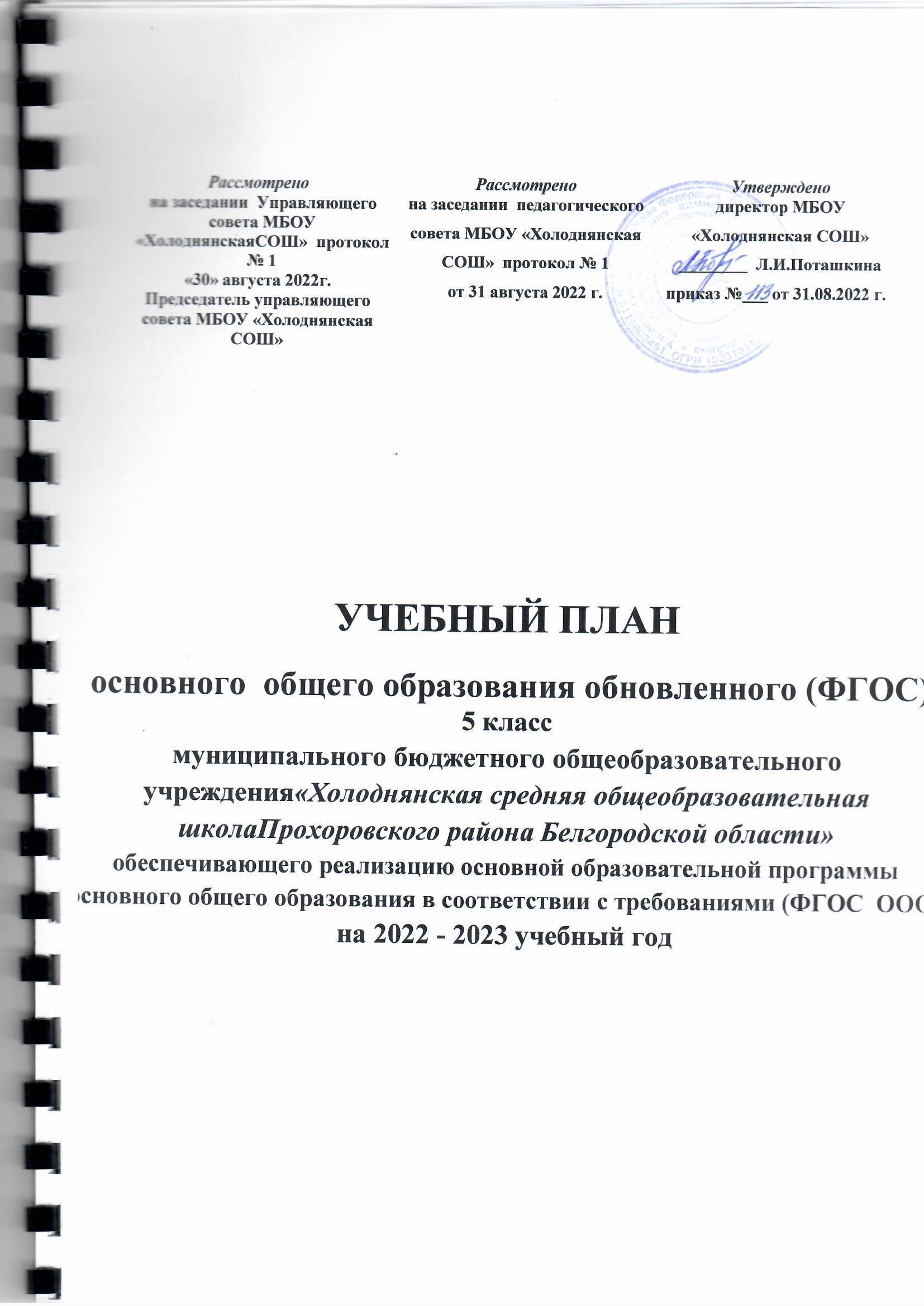 Общие положенияПояснительная запискаУчебный план МБОУ «Холоднянская СОШ» - документ, который определяет перечень, трудоемкость, последовательность и распределение по периодам обучения учебных предметов, курсов, дисциплин (модулей), практики, иных видов учебной деятельности и формы промежуточной аттестации обучающихся.Учебный план сформирован в соответствии с требованиями:Федерального Закона от 29.12.2012 № 273-ФЗ «Об образовании в Российской Федерации»;Приказа Министерства просвещения Российской Федерации от 31.05.2021 № 287 "Об утверждении федерального государственного образовательного стандарта основного общего образования";Порядка организации и осуществления образовательной деятельности по основным общеобразовательным программам – образовательным программам начального общего, основного общего и среднего общего образования, утвержденного приказом Министерства просвещения Российской Федерации от 22.03.2021 № 115;Приказа Министерства просвещения Российской Федерации от 23.12.2020 № 766 «О внесении изменений в федеральный перечень учебников, допущенных к использованию при реализации имеющих государственную аккредитацию образовательных программ начального общего, основного общего, среднего общего образования организациями, осуществляющими образовательную деятельность, утвержденный приказом Министерства просвещения Российской Федерации от 20 мая 2020 г. № 254»;Приказа Министерства просвещения Российской Федерации от 12.11.2021 № 819 «Об утверждении Порядка формирования перечня учебников, допущенных к использованию при реализации имеющих государственную аккредитацию образовательных программ начального общего, основного общего, среднего общего образования.Перечня организаций, осуществляющих выпуск учебных пособий, которые допускаются к использованию при реализации имеющих государственную аккредитацию образовательных программ начального общего, основного общего, среднего общего образования, утвержденного приказом Министерства образования и науки Российской Федерации от 09.06.2016 № 699;Санитарных правил СП 2.4.3648-20 «Санитарно-эпидемиологические требования к организациям воспитания и обучения, отдыха и оздоровления детей и молодежи», утвержденных постановлением Главного государственного санитарного врача Российской Федерации от 28.09.2020№ 28 (далее – СП 2.4.3648-20);Санитарных правил и норм СанПиН 1.2.3685-21 «Гигиенические нормативы и требования к обеспечению безопасности и (или) безвредности для человека факторов среды обитания», утвержденных постановлением Главного государственного санитарного врача Российской Федерации от 28.01.2021 № 2 (далее – СанПиН 1.2.3685-21);Письмо Министерства образования от 16.05.2022 № 17-09/14/1714 «О формировании календарных учебных графиков государственных образовательных организации в 2022/2023»Устава МБОУ «Холоднянская СОШ», утвержденным администрацией муниципального района «Прохоровский район» Белгородской области от 08 декабря 2015г. № 13/5;Основной образовательной программы основного общего образования, принята Педагогическим советом МБОУ «Холоднянская СОШ»., утвержденной приказом директора.Положения о формах, периодичности, порядке текущего контроля успеваемости и промежуточной аттестации обучающихся МБОУ «Холоднянская СОШ»Режим работы учреждения.	Учебный план основного общего образования МБОУ «Холоднянская СОШ» на 2022/2023 учебный год является частью образовательной программы и обеспечивает выполнение санитарно-эпидемиологических требований СП 2.4.3648-20   и гигиенических нормативов и требований СанПиН 1.2.3685-21и предусматривает:- 5-летний срок освоения образовательных программ основного общего образования для 5-9 классов.Учебный год в МБОУ «Холоднянская СОШ» начинается 01.09.2022.Окончание учебного года 31.08.2023.Продолжительность учебного года:5 классы – 34 учебные неделиПродолжительность учебной недели – 5 дней.Пятидневная учебная неделя установлена в целях сохранения укрепления здоровья обучающихся, а также удовлетворения запросов родителей обучающихся.Учебные занятия проводятся в одну- первую смену.Образовательная недельная нагрузка равномерно распределяется в течение учебной недели, при этом объем максимальной допустимой нагрузки в течение днясоставляет:для обучающихся 5 классов – не более 6 уроков;Объем домашних заданий (по всем учебным	предметам) предполагает затраты времени на его выполнение, не превышающие:в 5 классах – 2 ч.Максимальная аудиторная нагрузка составляет:МБОУ «Холоднянская СОШ» функционирует с 8-00 до 20-00, кроме выходных и праздничных      дней.Начало уроков в 8.30 часов.Продолжительность урока составляет 45 минут. Проведение нулевых уроков запрещено.Продолжительность перемен между уроками составляет от 10 до 20 минут.Расписание уроков составляется с учетом дневной и недельной умственной работоспособности обучающихся и шкалы трудности учебных предметов, определенной гигиеническими нормативами СанПиН 1.2.3685-21.Расписание уроков составляется отдельно для обязательных занятий и занятий внеурочной деятельности.Продолжительность каникул:осенние 24.10.2022 – 30.10.2022 (7 дней)зимние 26.12.2022 – 08.01.2023 (14 дней)весенние 27.03.2023 – 02.04.2023 (7 дней)Промежуточная аттестация - это установление уровня достижения результатов освоения учебных предметов, курсов, дисциплин (модулей), предусмотренных образовательной программой.Формы промежуточной аттестации:контрольная работа (комплексная, итоговая, письменная и др.);письменные и устные экзамены;тестирование;защита индивидуального/группового проекта;диктант с грамматическим заданием;Промежуточная аттестация проводится по русскому языку и биологии.Годовая аттестация в 5 классах осуществляется на основании результатов промежуточнойаттестации за четыре четверти в соответствии с «Положением о проведении промежуточной аттестации учащихся и осуществлении текущего контроля успеваемости МБОУ «Холоднянская СОШ»..                                        Расписание звонков5 классы1 урок – 8.30- 9.15перемена 20 минут2 урок – 9.35-10.20перемена 20 минут3 урок – 10.40 – 11.25перемена 10 минут4 урок – 11.35 – 12.20перемена 20 минут5 урок – 12.40- 13.25перемена 20 минут6 урок – 13.45– 14.30перемена 10 минут7 урок – 14.40 – 15.25перемена 10 минут8 урок 15.35 – 16.20С целью профилактики утомления обучающихся, нарушения их осанки, зрения на уроках проводятся физкультминутки и гимнастика для глаз.Между обязательными учебными часами и часами внеурочной деятельности имеется перерыв 20 минут.В оздоровительных целях в школе созданы условия для реализации биологической потребности организма детей в двигательной активности:-динамические паузы в середине занятий;-проведение гимнастики и физкультминуток на уроках;-подвижные игры на переменах;-уроки физкультуры;-спортивные внеклассные мероприятия. В целях реализации основных общеобразовательных программ в соответствиис образовательной программой школы осуществляется деление классов на две группы:- при реализации основных общеобразовательных программ при проведении учебных занятий по «Технологии» (5 класс).В 5 классах учебный план реализует образовательную программу  основного общего образования в соответствии с обновленного ФГОС основного общего образования.Учебный план для 5 классов обеспечивает реализацию требований обновленного ФГОС основного общего образования.Обновленная основная образовательная программа основного общего образования реализуется через урочную и внеурочную деятельность с соблюдением требований государственных санитарно-эпидемиологических правил и нормативов при пятидневной учебной неделе.Основная образовательная программа основного общего образования включает учебный план.Учебный план состоит из двух частей:обязательной частичасти, формируемой участниками образовательных отношений.Обязательная часть учебного плана определяет состав учебных предметов обязательных предметных областей.В соответствии с обновленным ФГОС ООО учебный план для 5-х классов представлен следующими предметными областями: «Русский язык и литература», «Иностранные языки»,«Математика и информатика»,«Общественно-научные предметы»,«Естественнонаучные предметы»,«Искусство»,«Технология»,«Физическая культура и основы безопасности жизнедеятельности»,«Основы духовно- нравственной культуры народов России».Предметная область «Русский язык и литература»включает учебные предметы:«Русский язык»,«Литература».Предметная область «Иностранные языки»реализуется через учебный предмет «Иностранный язык» (английский).Предметная область «Математики и информатика» реализуется: в 5 классах через предмет «Математика».Предметная область «Общественно-научные предметы»представлена предметами:«История»,«География».Предметная область «Естественнонаучные предметы»представлена предметами:«Биология».Предметная область «Искусство»включает в себя следующие учебные предметы:«Музыка»,«Изобразительное искусство».Предметная область «Технология»представлена учебным предметом «Технология».Изучение учебного предмета «Технология» обеспечивает активное использование знаний, полученных при изучении других учебных предметов; формирование и развитие умений выполнения учебно-исследовательской и проектной деятельности; формированию представлений о социальных и этических аспектах научно-технического прогресса.При изучении учебного предмета «Технология» значительная роль отводится методу проектной деятельности, решению творческих задач, моделированию и конструированию.Предметная область«Физическая культура и основы безопасности жизнедеятельности»представлена предметами:«Физическая культура»,«Основы безопасности жизнедеятельности».Третий час «Физической культуры» изучается в 5 классе за счет использования 1 часа в неделю части учебного плана, формируемой участниками образовательных отношений.  Предметная область«Основы духовно-нравственной культуры народов России»(далее – предметная область ОДНКНР) в соответствии с ФГОС основного общего образования предусматривает знание учащимися основных норм морали, культурных традиций народов России, формирование представлений об исторической роли традиционных религий и гражданского общества встановлении российской государственности, является обязательной предметной областью и в учебном плане школы предусмотрено для ее изучения1 час в неделю в 5 классе за счет части учебного плана, формируемой участниками образовательных отношений через предмет ОДНКНР.Предметная областьИзучение учебного курса «Информатика» в соответствии с ФГОС основного общего образования предусматривает знание учащимися является обязательной предметной  областью и в учебном плане школы предусмотрено для ее изучения1 час в неделю в 5 классе за счет части учебного плана, формируемой участниками образовательных отношений через предмет Информатика                                                Годовой учебный план основного  общего образования обновленного (ФГОС)МБОУ «Холоднянская СОШ»2022-2023 учебный год (5 класс)	                                      Недельный учебный план основного  общего образования обновленного (ФГОС)МБОУ «Холоднянская СОШ»2022-2023 учебный год (5 класс)Программно-методическое обеспечение учебного планаМуниципального бюджетного общеобразовательного учреждения «Холоднянская средняя общеобразовательная школа» Прохоровского района Белгородской области на 2022 – 2023 учебный год, реализующего федеральный государственный образовательный стандарт основного общего образования в 5 классе.Классы5Максимальная нагрузка29Предметные областиУчебные предметыVВсегоОсновная частьОсновная частьОсновная частьОсновная частьРусский язык и литератураРусский язык170170Русский язык и литератураЛитература102102Родной язык и роднаялитератураРодной язык--Родной язык и роднаялитератураРодная литература--Иностранные языкиИностранный язык(английский)102102Математикаи информатикаМатематика170170Математикаи информатикаАлгебра--Математикаи информатикаГеометрия--Математикаи информатикаИнформатика--Общественно-научные предметыИстория6868Общественно-научные предметыОбществознание--Общественно-научные предметыГеография3434Естественнонаучные предметыФизика--Естественнонаучные предметыХимия--Естественнонаучные предметыБиология3434ИскусствоМузыка3434ИскусствоИзобразительноеискусство3434ТехнологияТехнология6868Физическая культураи основы безопасности жизнедеятельностиОсновы безопасностижизнедеятельности--Физическая культураи основы безопасности жизнедеятельностиФизическая культура6868Итого:884884Часть, формируемая участниками образовательных отношений при пятидневнойучебной неделеЧасть, формируемая участниками образовательных отношений при пятидневнойучебной неделеОсновы духовно-нравственной культурынародов РоссииОсновы духовно-нравственной культурынародов России3434Физическая культура и основы безопасностижизнедеятельностиФизическая культура3434Математика и информатикаИнформатика3434Максимально допустимая недельная нагрузкапри пятидневной учебной неделе986986Предметные областиУчебные предметыКоличество часов в неделюКоличество часов в неделюПредметные областиУчебные предметы5 класс5 классПредметные областиУчебные предметыОЧЧФУ ООРусский язык и литератураРусский язык5Русский язык и литератураЛитература3Родной язык и  родная литератураРодной язык (русский)-Родной язык и  родная литератураРодная литература (русская)-Иностранные языкиИностранный язык (английский)3Иностранные языкиВторой иностранный язык(немецкий)-Математика и информатикаМатематика5Математика и информатикаИнформатика1Общественно-научные предметыИстория 2Общественно-научные предметыОбществознание-Общественно-научные предметыГеография1Основы духовно-нравственной культуры народов РоссииПравославная культура-Основы духовно-нравственной культуры народов РоссииОДКНР1Естественно-научные предметыФизикаЕстественно-научные предметыБиология1Естественно-научные предметыХимияИскусствоМузыка1ИскусствоИзобразительное искусство1ТехнологияТехнология2Физическая культура и основы безопасности жизнедеятельностиФизическая культура21Физическая культура и основы безопасности жизнедеятельностиОсновы безопасности жизнедеятельностиВСЕГО обязательная частьВСЕГО обязательная часть26Часть, формируемая участниками образовательных отношенийЧасть, формируемая участниками образовательных отношений3ИТОГОИТОГО                  29                  29Максимально допустимая недельная нагрузка (СанПиН)5дн.р.н.Максимально допустимая недельная нагрузка (СанПиН)5дн.р.н.                   29                   29КлассПредметПрограммаПрограммаПрограммаУчебникУчебникУчебникУчебникУчебникУчебникКлассПредметНазвание (вид)АвторГод изданияНазвание (вид)Название (вид)АвторАвторГод изданияОбеспеченностьОбеспеченностьОбразовательная область: РУССКИЙ ЯЗЫК И ЛИТЕРАТУРА.ИНОСТРАННЫЙ ЯЗЫКОбразовательная область: РУССКИЙ ЯЗЫК И ЛИТЕРАТУРА.ИНОСТРАННЫЙ ЯЗЫКОбразовательная область: РУССКИЙ ЯЗЫК И ЛИТЕРАТУРА.ИНОСТРАННЫЙ ЯЗЫКОбразовательная область: РУССКИЙ ЯЗЫК И ЛИТЕРАТУРА.ИНОСТРАННЫЙ ЯЗЫКОбразовательная область: РУССКИЙ ЯЗЫК И ЛИТЕРАТУРА.ИНОСТРАННЫЙ ЯЗЫКОбразовательная область: РУССКИЙ ЯЗЫК И ЛИТЕРАТУРА.ИНОСТРАННЫЙ ЯЗЫКОбразовательная область: РУССКИЙ ЯЗЫК И ЛИТЕРАТУРА.ИНОСТРАННЫЙ ЯЗЫКОбразовательная область: РУССКИЙ ЯЗЫК И ЛИТЕРАТУРА.ИНОСТРАННЫЙ ЯЗЫКОбразовательная область: РУССКИЙ ЯЗЫК И ЛИТЕРАТУРА.ИНОСТРАННЫЙ ЯЗЫКОбразовательная область: РУССКИЙ ЯЗЫК И ЛИТЕРАТУРА.ИНОСТРАННЫЙ ЯЗЫКОбразовательная область: РУССКИЙ ЯЗЫК И ЛИТЕРАТУРА.ИНОСТРАННЫЙ ЯЗЫК5Русский языкРусский язык. Предметная линия учебников Т.А.Ладыженской, М.Т.Баранова, моска, ПросвещениеТ.А.Ладыженская, М.Т.Баранов2016Русский языкФГОСРусский языкФГОСТ.А. ЛадыженскаяМ.Т. БарановЛ.А. ТростенцоваН.В. ЛадыженскаяТ.А. ЛадыженскаяМ.Т. БарановЛ.А. ТростенцоваН.В. Ладыженская20161001005ЛитератураЛитература. Предметная линия учебников под редакцией В.Я. КоровинойВ.Я. Коровина2017ЛитератураФГОСЛитератураФГОСВ.Я.Коровина В.П.Журавлев В.И.КоровинВ.Я.Коровина В.П.Журавлев В.И.Коровин20161001005Английский языкАнглийский язык: программа:5-9 классы/М.В.Вербицкая.-2-е изд., испр.-М.:Вентана-Граф, 2015.-80 с.-(Forward)/Вербицкая М.В.2015Английский язык: учебник для учащихся 5 класса общеобразовательных учреждений; Вентана-Граф,  Английский язык: учебник для учащихся 5 класса общеобразовательных учреждений; Вентана-Граф,  Вербицкая М.В.Вербицкая М.В.2016100100Образовательная область: М А Т Е М А Т И К А и ИНФОРМАТИКАОбразовательная область: М А Т Е М А Т И К А и ИНФОРМАТИКАОбразовательная область: М А Т Е М А Т И К А и ИНФОРМАТИКАОбразовательная область: М А Т Е М А Т И К А и ИНФОРМАТИКАОбразовательная область: М А Т Е М А Т И К А и ИНФОРМАТИКАОбразовательная область: М А Т Е М А Т И К А и ИНФОРМАТИКАОбразовательная область: М А Т Е М А Т И К А и ИНФОРМАТИКАОбразовательная область: М А Т Е М А Т И К А и ИНФОРМАТИКАОбразовательная область: М А Т Е М А Т И К А и ИНФОРМАТИКАОбразовательная область: М А Т Е М А Т И К А и ИНФОРМАТИКАОбразовательная область: М А Т Е М А Т И К А и ИНФОРМАТИКАОбразовательная область: М А Т Е М А Т И К А и ИНФОРМАТИКА5МатематикаМатематика : рабочие программы : 5—11 классы / А. Г. Мерзляк, В. Б. Полонский, М. С. Якир, Е. В. Буцко.  — 2-е изд., перераб. — М. : Вентана-Граф, 2017. — 164 с.А. Г. Мерзляк, В. Б. Полонский, М. С. Якир, Е. В. Буцко. 2016Математика,:учебник для учащихся 5 класа общеобразовательных учреждений; Вентана-Граф, 2015гМатематика,:учебник для учащихся 5 класа общеобразовательных учреждений; Вентана-Граф, 2015гА. Г. Мерзляк, В. Б. Полонский, М. С. Якир, Е. В. Буцко. А. Г. Мерзляк, В. Б. Полонский, М. С. Якир, Е. В. Буцко. 20161001005Информатика и ИКТПрограммы для общеобразовательных учреждений: Информатика. 2-11 классы. / Сост. М.Н. Бородин. – М.: БИНОМ. Лаборатория знаний, 2015Л.Л.Босова2015Информатика и ИКТФГОСИнформатика и ИКТФГОСЛ.Л.БосоваЛ.Л.Босова2019100%100%Образовательная область: О Б Щ Е С Т ВЕННО-НАУЧНЫЕ ПРЕДМЕТЫОбразовательная область: О Б Щ Е С Т ВЕННО-НАУЧНЫЕ ПРЕДМЕТЫОбразовательная область: О Б Щ Е С Т ВЕННО-НАУЧНЫЕ ПРЕДМЕТЫОбразовательная область: О Б Щ Е С Т ВЕННО-НАУЧНЫЕ ПРЕДМЕТЫОбразовательная область: О Б Щ Е С Т ВЕННО-НАУЧНЫЕ ПРЕДМЕТЫОбразовательная область: О Б Щ Е С Т ВЕННО-НАУЧНЫЕ ПРЕДМЕТЫОбразовательная область: О Б Щ Е С Т ВЕННО-НАУЧНЫЕ ПРЕДМЕТЫОбразовательная область: О Б Щ Е С Т ВЕННО-НАУЧНЫЕ ПРЕДМЕТЫОбразовательная область: О Б Щ Е С Т ВЕННО-НАУЧНЫЕ ПРЕДМЕТЫОбразовательная область: О Б Щ Е С Т ВЕННО-НАУЧНЫЕ ПРЕДМЕТЫОбразовательная область: О Б Щ Е С Т ВЕННО-НАУЧНЫЕ ПРЕДМЕТЫОбразовательная область: О Б Щ Е С Т ВЕННО-НАУЧНЫЕ ПРЕДМЕТЫ5ИсторияВсеобщая история программы к предметной линии учебников А. А. Вигасина А. О. Сороко-Цюпа 5-9 класс пособие для учителей общеобразовательных учреждений,, - М. , ПросвещениеА. А. Вигасина А. О. Сороко-Цюпа2015Всеобщая история. История Древнего Мира5 класс.ФГОСВигасин А.А., Годер И.И., Свенцицкая И.С.Вигасин А.А., Годер И.И., Свенцицкая И.С.201620161001005ГеографияГеография. Рабочие программы.5-9 класс. ФГОС»А.И. Алексеев А.А. Каменский 2019География 9 ФГОСА.И. Алексеев А.А. КаменскийА.И. Алексеев А.А. Каменский20192019100100Образовательная область: Основы духовно-нравственной культуры народов РоссииОбразовательная область: Основы духовно-нравственной культуры народов РоссииОбразовательная область: Основы духовно-нравственной культуры народов РоссииОбразовательная область: Основы духовно-нравственной культуры народов РоссииОбразовательная область: Основы духовно-нравственной культуры народов РоссииОбразовательная область: Основы духовно-нравственной культуры народов РоссииОбразовательная область: Основы духовно-нравственной культуры народов РоссииОбразовательная область: Основы духовно-нравственной культуры народов РоссииОбразовательная область: Основы духовно-нравственной культуры народов РоссииОбразовательная область: Основы духовно-нравственной культуры народов РоссииОбразовательная область: Основы духовно-нравственной культуры народов РоссииОбразовательная область: Основы духовно-нравственной культуры народов РоссииГеография. Рабочие программы. 5-9 класс. ФГОС"5ОДНКНРПрограмма по курсу «Основы духовно-нравственной культуры народов России»Н.Ф.Виноградова2015Основы духовно-нравственной культуры народов РоссииН.И.Виноградова, В.И. Власенко, А.В.ПоляковН.И.Виноградова, В.И. Власенко, А.В.Поляков20162016100100Образовательная область: Е С Т Е С ТВЕННО-НАУЧНЫЕ ПРЕДМЕТЫОбразовательная область: Е С Т Е С ТВЕННО-НАУЧНЫЕ ПРЕДМЕТЫОбразовательная область: Е С Т Е С ТВЕННО-НАУЧНЫЕ ПРЕДМЕТЫОбразовательная область: Е С Т Е С ТВЕННО-НАУЧНЫЕ ПРЕДМЕТЫОбразовательная область: Е С Т Е С ТВЕННО-НАУЧНЫЕ ПРЕДМЕТЫОбразовательная область: Е С Т Е С ТВЕННО-НАУЧНЫЕ ПРЕДМЕТЫОбразовательная область: Е С Т Е С ТВЕННО-НАУЧНЫЕ ПРЕДМЕТЫОбразовательная область: Е С Т Е С ТВЕННО-НАУЧНЫЕ ПРЕДМЕТЫОбразовательная область: Е С Т Е С ТВЕННО-НАУЧНЫЕ ПРЕДМЕТЫОбразовательная область: Е С Т Е С ТВЕННО-НАУЧНЫЕ ПРЕДМЕТЫОбразовательная область: Е С Т Е С ТВЕННО-НАУЧНЫЕ ПРЕДМЕТЫОбразовательная область: Е С Т Е С ТВЕННО-НАУЧНЫЕ ПРЕДМЕТЫ5БиологияБиология. 5-9 классы. Рабочие программы. ФГОС Пасечник В. В., Суматохин С. В., Калинова Г. С. / Под ред. Пасечника В. В.2015Биология. Линия жизниФГОСБиология. Линия жизниФГОСВ.В.Пасечник201920191001005МузыкаРабочая  программа. Музыка 5-7 классыГ.П. СергееваЕ.Д.Критская2019Музыка 5-7 классыГ.П. СергееваЕ.Д.КритскаяГ.П. СергееваЕ.Д.Критская20192019100100Образовательная область: Ф И З И Ч Е С К А Я   К У Л Ь Т У Р А и ОСНОВЫ БЕЗОПАСНОСТИ ЖИЗНЕДЕЯТЕЛЬНОСТИОбразовательная область: Ф И З И Ч Е С К А Я   К У Л Ь Т У Р А и ОСНОВЫ БЕЗОПАСНОСТИ ЖИЗНЕДЕЯТЕЛЬНОСТИОбразовательная область: Ф И З И Ч Е С К А Я   К У Л Ь Т У Р А и ОСНОВЫ БЕЗОПАСНОСТИ ЖИЗНЕДЕЯТЕЛЬНОСТИОбразовательная область: Ф И З И Ч Е С К А Я   К У Л Ь Т У Р А и ОСНОВЫ БЕЗОПАСНОСТИ ЖИЗНЕДЕЯТЕЛЬНОСТИОбразовательная область: Ф И З И Ч Е С К А Я   К У Л Ь Т У Р А и ОСНОВЫ БЕЗОПАСНОСТИ ЖИЗНЕДЕЯТЕЛЬНОСТИОбразовательная область: Ф И З И Ч Е С К А Я   К У Л Ь Т У Р А и ОСНОВЫ БЕЗОПАСНОСТИ ЖИЗНЕДЕЯТЕЛЬНОСТИОбразовательная область: Ф И З И Ч Е С К А Я   К У Л Ь Т У Р А и ОСНОВЫ БЕЗОПАСНОСТИ ЖИЗНЕДЕЯТЕЛЬНОСТИОбразовательная область: Ф И З И Ч Е С К А Я   К У Л Ь Т У Р А и ОСНОВЫ БЕЗОПАСНОСТИ ЖИЗНЕДЕЯТЕЛЬНОСТИОбразовательная область: Ф И З И Ч Е С К А Я   К У Л Ь Т У Р А и ОСНОВЫ БЕЗОПАСНОСТИ ЖИЗНЕДЕЯТЕЛЬНОСТИОбразовательная область: Ф И З И Ч Е С К А Я   К У Л Ь Т У Р А и ОСНОВЫ БЕЗОПАСНОСТИ ЖИЗНЕДЕЯТЕЛЬНОСТИОбразовательная область: Ф И З И Ч Е С К А Я   К У Л Ь Т У Р А и ОСНОВЫ БЕЗОПАСНОСТИ ЖИЗНЕДЕЯТЕЛЬНОСТИОбразовательная область: Ф И З И Ч Е С К А Я   К У Л Ь Т У Р А и ОСНОВЫ БЕЗОПАСНОСТИ ЖИЗНЕДЕЯТЕЛЬНОСТИ5Физическая культураРабочие программы. Физическая культура 5-9 классыЛях В. И.Зданевич А. А.2015Физическая культура, 5-7ФГОСФизическая культура, 5-7ФГОСМ.Я.ВиленскийИ.М.ТуревскийМ.Я.ВиленскийИ.М.ТуревскийМосква«Просвещение», 2019100100Образовательная область: Т Е Х Н О Л О Г И ЯОбразовательная область: Т Е Х Н О Л О Г И ЯОбразовательная область: Т Е Х Н О Л О Г И ЯОбразовательная область: Т Е Х Н О Л О Г И ЯОбразовательная область: Т Е Х Н О Л О Г И ЯОбразовательная область: Т Е Х Н О Л О Г И ЯОбразовательная область: Т Е Х Н О Л О Г И ЯОбразовательная область: Т Е Х Н О Л О Г И ЯОбразовательная область: Т Е Х Н О Л О Г И ЯОбразовательная область: Т Е Х Н О Л О Г И ЯОбразовательная область: Т Е Х Н О Л О Г И ЯОбразовательная область: Т Е Х Н О Л О Г И Я5ТехнологияТехнология: программа: 5 класс/ –АО «Издательство Просвещение»В.М. Казакевич В.Г. Пичугина2019Технология, 5 класс ФГОСТехнология, 5 класс ФГОСВ.М. Казакевич В.Г. ПичугинаВ.М. Казакевич В.Г. ПичугинаАО «Издательство, Просвещение»» 2019100100